毕业生图像采集支付须知毕业生图像采集必须使用微信扫描下图二维码进行支付。所获商户单号必须填至附件三数据表中，无商户单号将视为未缴费，将不予处理。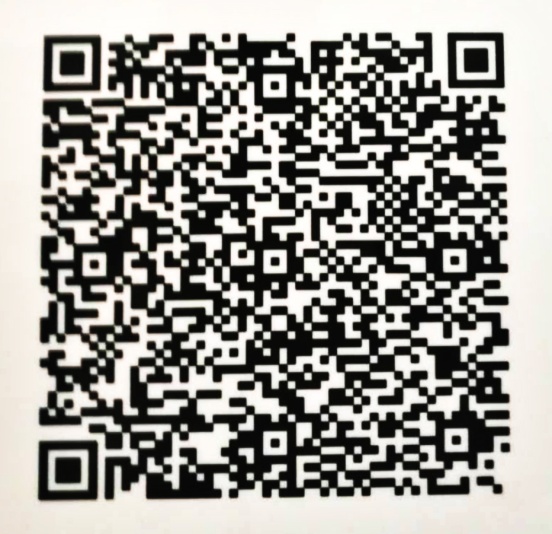 毕业生在支付过程中如有疑问可主动联系新华社图像采集工作人员。工作人员QQ：715099815邮箱：715099815@qq.com工作时间：周一至周四上午9：00至12：00，下午14：00至17：00，周五上午9：00至12：00毕业生图像采集支付页面图及商户单号获取流程一、毕业生图像采集支付页面如下图所示（范例），毕业生须在下图红色方框位置填写备注信息，包括姓名、电话。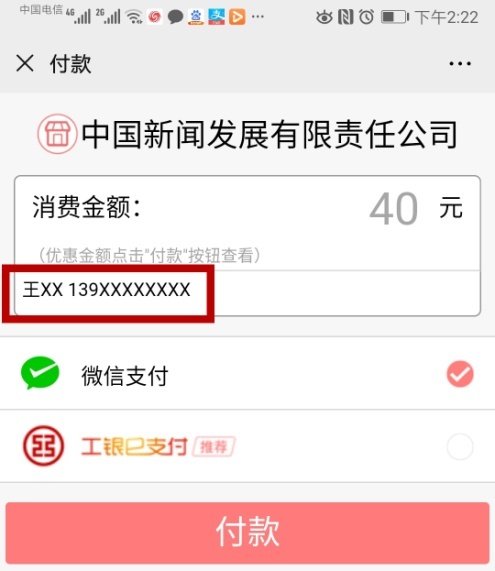 二、毕业生商户单号获取流程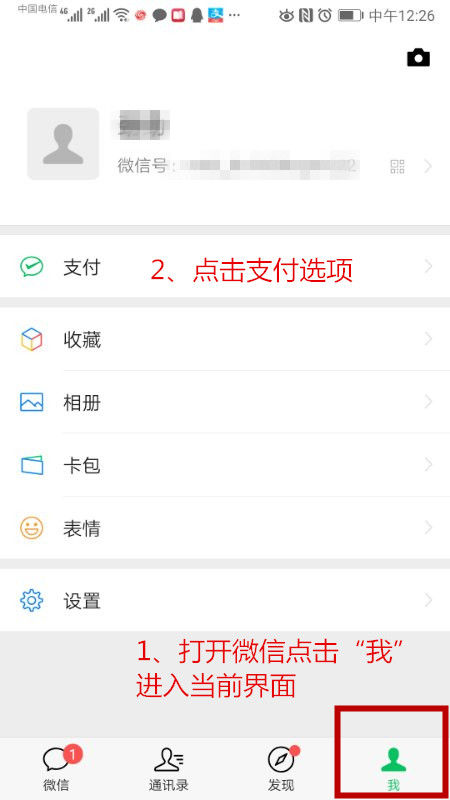 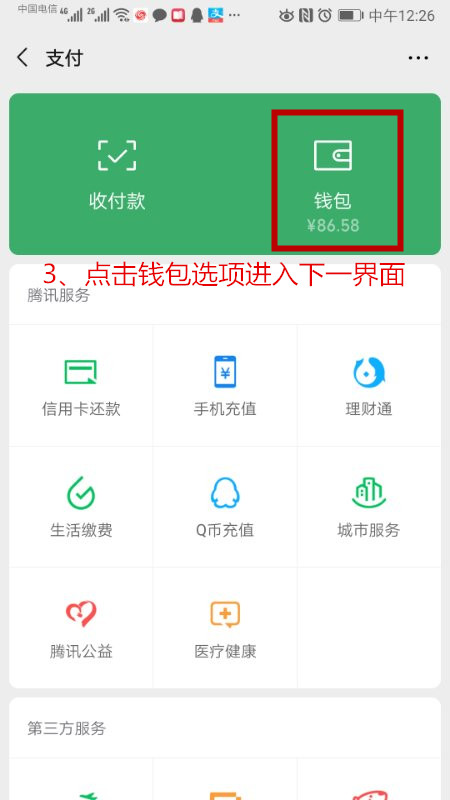 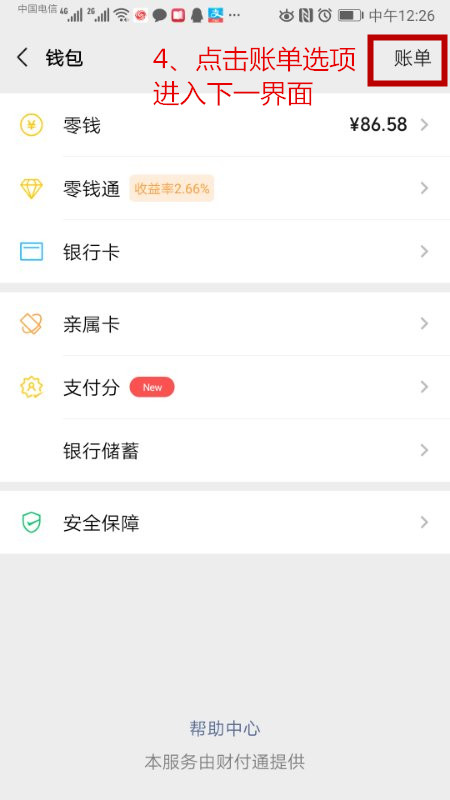 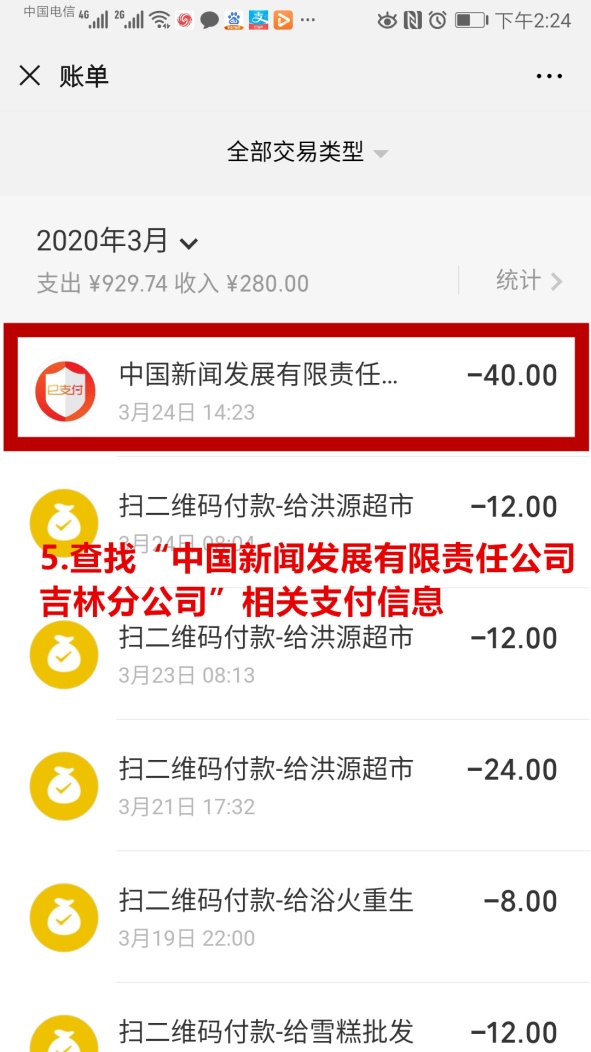 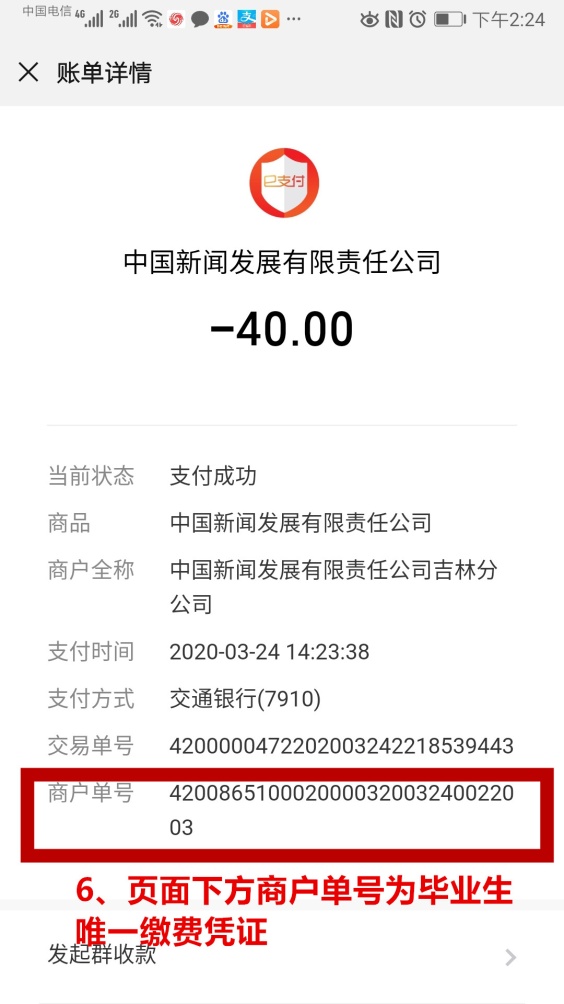 